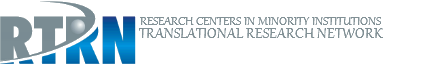 PublicationsTHANK YOU FOR USING THE RTRN RESEARCH COLLABORATION AND PROFESSIONAL NETWORKING SERVICE.

Affiliation:





Address:


Contact:

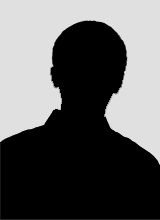 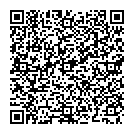 1.Cipolle MD, Geffe K, Getchell J, Reed JF, Fulda G, Sugarman M, Tinkoff GH. Long-term outcome in elderly patients after operation for traumatic intracranial hemorrhage. Del Med J. 2014 Aug; 86(8):237-44.PubMed2.Barr GC, Rupp VA, Hamilton KM, Worrilow CC, Reed JF, Friel KS, Dusza SW, Greenberg MR. Training mothers in infant cardiopulmonary resuscitation with an instructional DVD and manikin. J Am Osteopath Assoc. 2013 Jul; 113(7):538-45.PubMed3.Bittner Fagan H, Sifri R, Wender R, Schumacher E, Reed JF. Weight status and perception of colorectal cancer risk. J Am Board Fam Med. 2012 Nov-Dec; 25(6):792-7.PubMed4.Reed JL. Hard and soft acids and bases: structure and process. J Phys Chem A. 2012 Jul 05; 116(26):7147-53.PubMed5.Sumner AD, Sardi GL, Reed JF. Components of the metabolic syndrome differ between young and old adults in the US population. J Clin Hypertens (Greenwich). 2012 Aug; 14(8):502-6.PubMed6.Raftopoulos I, Reed JF, Bergamaschi R. Circumferential resection margin involvement after laparoscopic abdominoperineal excision for rectal cancer. Colorectal Dis. 2012 Apr; 14(4):431-7.PubMed7.Okolica D, Bishawi M, Karas JR, Reed JF, Hussain F, Bergamaschi R. Factors influencing postoperative adverse events after Hartmann''s reversal. Colorectal Dis. 2012 Mar; 14(3):369-73.PubMed8.Sumner AD, Khalil YK, Reed JF. The relationship of peripheral arterial disease and metabolic syndrome prevalence in asymptomatic US adults 40 years and older: results from the National Health and Nutrition Examination Survey (1999-2004). J Clin Hypertens (Greenwich). 2012 Mar; 14(3):144-8.PubMed9.Greenberg MR, Barr GC, Rupp VA, Patel N, Weaver KR, Hamilton K, Reed JF. Cardiopulmonary resuscitation prescription program: a pilot randomized comparator trial. J Emerg Med. 2012 Jul; 43(1):166-71.PubMed10.Greenberg MR, Bond WF, MacKenzie RS, Lloyd R, Bindra M, Rupp VA, Crown AM, Reed JF. Gender disparity in emergency department non-ST elevation myocardial infarction management. J Emerg Med. 2012 May; 42(5):588-97.PubMed11.Murphy RX, Peterson EA, Adkinson JM, Reed JF. Plastic surgeon compliance with national safety initiatives: clinical outcomes and "never events". Plast Reconstr Surg. 2010 Aug; 126(2):653-6.PubMed12.Tinkoff GH, Reed JF, Megargel R, Alexander EL, Murphy S, Jones MS. Delaware''s inclusive trauma system: impact on mortality. J Trauma. 2010 Aug; 69(2):245-52.PubMed13.Fagin AM, Cipolle MD, Barraco RD, Eid S, Reed JF, Li PM, Pasquale MD. Odontoid fractures in the elderly: should we operate? J Trauma. 2010 Mar; 68(3):583-6.PubMed14.Arangio G, Rogman A, Reed JF. Hindfoot alignment valgus moment arm increases in adult flatfoot with Achilles tendon contracture. Foot Ankle Int. 2009 Nov; 30(11):1078-82.PubMed15.Li Y, Walicki D, Mathiesen C, Jenny D, Li Q, Isayev Y, Reed JF, Castaldo JE. Strokes after cardiac surgery and relationship to carotid stenosis. Arch Neurol. 2009 Sep; 66(9):1091-6.PubMed16.Reed JL. Hard and soft acids and bases: small molecules. Inorg Chem. 2009 Aug 03; 48(15):7151-8.PubMed17.Reed JF, Eid S, Edris B, Sumner AD. Prevalence of peripheral artery disease varies significantly depending upon the method of calculating ankle brachial index. Eur J Cardiovasc Prev Rehabil. 2009 Jun; 16(3):377-81.PubMed18.Howard JL, Cipolle MD, Horvat SA, Sabella VM, Reed JF, Fulda G, Tinkoff G, Pasquale MD. Preinjury warfarin worsens outcome in elderly patients who fall from standing. J Trauma. 2009 Jun; 66(6):1518-22; discussion 1523-4.PubMed19.Uchal M, Haughn C, Raftopoulos Y, Hussain F, Reed JF, Tjugum J, Bergamaschi R. Robotic camera holder as good as expert camera holder: a randomized crossover trial. Surg Laparosc Endosc Percutan Tech. 2009 Jun; 19(3):272-5.PubMed20.Mullins S, Fagan HB, Reed JF, Bercaw D. Ask and act: Delaware physicians demonstrate the effectiveness of the American Academy of Family Physicians'' initiative to promote tobacco cessation counseling. Del Med J. 2009 Apr; 81(4):155-60.PubMed21.Bergamaschi R, Haughn C, Reed JF, Arnaud JP. Laparoscopic intracorporeal ileocolic resection for Crohn''s disease: is it safe? Dis Colon Rectum. 2009 Apr; 52(4):651-6.PubMed22.Reed JF. Leg wound infections following greater saphenous vein harvesting: minimally invasive vein harvesting versus conventional vein harvesting. Int J Low Extrem Wounds. 2008 Dec; 7(4):210-9.PubMed23.Haughn C, Ju B, Uchal M, Arnaud JP, Reed JF, Bergamaschi R. Complication rates after Hartmann''s reversal: open vs. laparoscopic approach. Dis Colon Rectum. 2008 Aug; 51(8):1232-6.PubMed24.Reed JL. Hard and soft acids and bases: atoms and atomic ions. Inorg Chem. 2008 Jul 07; 47(13):5591-600.PubMed25.Bergamaschi R, Schochet E, Haughn C, Burke M, Reed JF, Arnaud JP. Standardized laparoscopic intracorporeal right colectomy for cancer: short-term outcome in 111 unselected patients. Dis Colon Rectum. 2008 Sep; 51(9):1350-5.PubMed26.Edris B, Reed JF. MRSA infection in lower extremity wounds. Int J Low Extrem Wounds. 2008 Mar; 7(1):28-31.PubMed27.Frei SP, Bond WF, Bazuro RK, Richardson DM, Sierzega GM, Reed JF. Appendicitis outcomes with increasing computed tomographic scanning. Am J Emerg Med. 2008 Jan; 26(1):39-44.PubMed28.Castaldo JE, Reed JF. The Lowering of Vascular Atherosclerotic Risk (LOVAR) program: an approach to modifying cerebral, cardiac, and peripheral vascular disease. J Stroke Cerebrovasc Dis. 2008 Jan-Feb; 17(1):9-15.PubMed29.Kang W, Theman TE, Reed JF, Stoltzfus J, Weger N. The effect of preoperative clopidogrel on bleeding after coronary artery bypass surgery. J Surg Educ. 2007 Mar-Apr; 64(2):88-92.PubMed30.Stawicki SP, Grossman MD, Cipolla J, Hoff WS, Hoey BA, Wainwright G, Reed JF. Deep venous thrombosis and pulmonary embolism in trauma patients: an overstatement of the problem? Am Surg. 2005 May; 71(5):387-91.PubMed31.Stawicki SP, Hoff WS, Hoey BA, Grossman MD, Scoll B, Reed JF. Human immunodeficiency virus infection in trauma patients: where do we stand? J Trauma. 2005 Jan; 58(1):88-93.PubMed32.Hoff WS, Hoey BA, Wainwright GA, Reed JF, Ball DS, Ringold M, Grossman MD. Early experience with retrievable inferior vena cava filters in high-risk trauma patients. J Am Coll Surg. 2004 Dec; 199(6):869-74.PubMed33.Reed JF. An audit of lower extremity complications in octogenarian patients with diabetes mellitus. Int J Low Extrem Wounds. 2004 Sep; 3(3):161-4.PubMed34.Stawicki SP, Grossman MD, Hoey BA, Miller DL, Reed JF. Rib fractures in the elderly: a marker of injury severity. J Am Geriatr Soc. 2004 May; 52(5):805-8.PubMed35.Rowlands DM, Zasik JM, Reed JF. Metastatic renal cell carcinoma-associated pleural effusion after coronary artery bypass grafting. J Am Osteopath Assoc. 2004 May; 104(5):215-7.PubMed36.Reed JF. Adjusted chi-square statistics: application to clustered binary data in primary care. Ann Fam Med. 2004 May-Jun; 2(3):201-3.PubMed37.Reed JF. Analysis of two-treatment, two-period crossover trials in emergency medicine. Ann Emerg Med. 2004 Jan; 43(1):54-8.PubMed38.Olenchock SA, Rowlands DM, Reed JF, Garzia FM, Zasik JM. Dysphagia after Heimlich maneuver. Chest. 2004 Jan; 125(1):302-4.PubMed39.Chung JS, Murphy RX, Reed JF, Kleinman LC. Quality analysis of bilateral reduction mammaplasty using a state-legislated comparative database and an internal hospital-based system. Ann Plast Surg. 2003 Nov; 51(5):446-9.PubMed40.Reed JF, Olenchock SA. Comparative analysis of risk-adjusted bypass surgery stratification models in a community hospital. Heart Lung. 2003 Nov-Dec; 32(6):383-90.PubMed41.Blisard D, Rosenfeld JC, Estrada F, Reed JF. Institutioning a clinical practice guideline to decrease the rate of normal appendectomies. Am Surg. 2003 Sep; 69(9):796-8.PubMed42.Reed JF. Crossover designs in lower extremity wounds. Int J Low Extrem Wounds. 2003 Sep; 2(3):158-63.PubMed43.Stawicki SP, Hoey BA, Grossman MD, Anderson HL, Reed JF. Adrenal gland trauma is associated with high injury severity and mortality. Curr Surg. 2003 Jul-Aug; 60(4):431-6.PubMed44.Stewart J, Reed JF. An audit of Keller arthroplasty and metatarsophalangeal joint arthrodesis from national data. Int J Low Extrem Wounds. 2003 Jun; 2(2):69-73.PubMed45.Reed JF. Analysis of variance (ANOVA) models in lower extremity wounds. Int J Low Extrem Wounds. 2003 Jun; 2(2):87-95.PubMed46.Reed JF, Salen P, Bagher P. Methodological and statistical techniques: what do residents really need to know about statistics? J Med Syst. 2003 Jun; 27(3):233-8.PubMed47.Olenchock SA, Reed JF, Brown A, Garzia FM. Improved postoperative outcomes with stentless aortic valve: a community hospital experience. Heart. 2003 May; 89(5):551-2.PubMed48.Reed JF, Burdine JN, Felix M. Aggregate Health Status: a benchmark index for community health. J Med Syst. 2003 Apr; 27(2):177-89.PubMed49.Reed JF. Solutions to the Behrens-Fisher problem. Comput Methods Programs Biomed. 2003 Mar; 70(3):259-63.PubMed50.Carlson T, Reed JF. A case-control study of the risk factors for toe amputation in a diabetic population. Int J Low Extrem Wounds. 2003 Mar; 2(1):19-21.PubMed51.Reed JF, Olenchock SA, Murphy SA, Garzia FM. Off the shelf or recalibrate? customizing a risk index for assessing mortality. Heart Surg Forum. 2003; 6(4):232-6.PubMed52.Smith SR, Reed JF, Greenberg G. Early predictors for lower extremity amputation in a diabetic population: results of a case-controlled study. Int J Low Extrem Wounds. 2002 Sep; 1(3):170-3.PubMed53.Smith SR, Reed JF. Prevalence of mixed infections in the diabetic pedal wound: a perspective based on a national audit. Int J Low Extrem Wounds. 2002 Jun; 1(2):125-8.PubMed54.Gee W, Reed JF, McDonald KM, Madden AE. Ocular volume change per cardiac cycle. Ophthalmic Res. 2002 Mar-Apr; 34(2):94-6.PubMed55.Belletti D, Bolash RB, Arcona S, Reed JF. Improving guideline compliance: assessment of unit-based reminder for monitoring platelet counts post-PCI. J Healthc Qual. 2002 Jan-Feb; 24(1):9-14; quiz 14, 48.PubMed56.Azimuddin K, Khubchandani IT, Rosen L, Stasik JJ, Riether RD, Reed JF. Rectal prolapse: a search for the "best" operation. Am Surg. 2001 Jul; 67(7):622-7.PubMed57.Azimuddin K, Rosen L, Reed JF, Stasik JJ, Riether RD, Khubchandani IT. Readmissions after colorectal surgery cannot be predicted. Dis Colon Rectum. 2001 Jul; 44(7):942-6.PubMed58.Azimuddin K, Rosen L, Reed JF. Computerized assessment of complications after colorectal surgery: is it valid? Dis Colon Rectum. 2001 Apr; 44(4):500-5.PubMed59.Azimuddin K, Riether RD, Stasik JJ, Rosen L, Khubchandani IT, Reed JF. Transanal endoscopic microsurgery for excision of rectal lesions: technique and initial results. Surg Laparosc Endosc Percutan Tech. 2000 Dec; 10(6):372-8.PubMed60.Hobart DC, Nicholas GG, Reed JF, Nastasee SA. Carotid endarterectomy outcomes research: reduced resource utilization using a clinical protocol. Cardiovasc Surg. 2000 Oct; 8(6):446-51.PubMed61.Reed JF. Homogeneity of kappa statistics in multiple samples. Comput Methods Programs Biomed. 2000 Aug; 63(1):43-6.PubMed62.Derhammer F, Lucente V, Reed JF, Young MJ. Using a SANE interdisciplinary approach to care of sexual assault victims. Jt Comm J Qual Improv. 2000 Aug; 26(8):488-96.PubMed63.Reed JF. Eliminating bias in randomized cluster trials with correlated binomial outcomes. Comput Methods Programs Biomed. 2000 Feb; 61(2):119-23.PubMed64.Gorski TF, Rosen L, Lawrence S, Helfrich D, Reed JF. Usefulness of a state-legislated, comparative database to evaluate quality in colorectal surgery. Dis Colon Rectum. 1999 Nov; 42(11):1381-7.PubMed65.Kaufmann MW, Fitzgibbons JP, Sussman EJ, Reed JF, Einfalt JM, Rodgers JK, Fricchione GL. Relation between myocardial infarction, depression, hostility, and death. Am Heart J. 1999 Sep; 138(3 Pt 1):549-54.PubMed66.Rae-Grant AD, Eckert NJ, Bartz S, Reed JF. Sensory symptoms of multiple sclerosis: a hidden reservoir of morbidity. Mult Scler. 1999 Jun; 5(3):179-83.PubMed67.Gee W, Reed JF. Ocular volume change per minute with ocular pneumoplethysmography. Ophthalmic Res. 1999; 31(5):351-7.PubMed68.Frassinelli P, Werner M, Reed JF, Scagliotti C. Laparoscopic cholecystectomy alleviates pain in patients with acalculous biliary disease. Surg Laparosc Endosc. 1998 Feb; 8(1):30-4.PubMed69.Arangio GA, Chen C, Kalady M, Reed JF. Thigh muscle size and strength after anterior cruciate ligament reconstruction and rehabilitation. J Orthop Sports Phys Ther. 1997 Nov; 26(5):238-43.PubMed70.Castaldo JE, Nelson JJ, Reed JF, Longenecker JE, Toole JF. The delay in reporting symptoms of carotid artery stenosis in an at-risk population. The Asymptomatic Carotid Atherosclerosis Study experience: a statement of concern regarding watchful waiting. Arch Neurol. 1997 Oct; 54(10):1267-71.PubMed71.Agolini SF, Shah K, Jaffe J, Newcomb J, Rhodes M, Reed JF. Arterial embolization is a rapid and effective technique for controlling pelvic fracture hemorrhage. J Trauma. 1997 Sep; 43(3):395-9.PubMed72.Arangio GA, Lehr S, Reed JF. Reemployment of patients with surgical salvage of open, high-energy tibial fractures: an outcome study. J Trauma. 1997 May; 42(5):942-5.PubMed73.Marcinczyk MJ, Nicholas GG, Reed JF, Nastasee SA. Asymptomatic carotid endarterectomy. Patient and surgeon selection. Stroke. 1997 Feb; 28(2):291-6.PubMed74.Lucha PA, Rosen L, Olenwine JA, Reed JF, Riether RD, Stasik JJ, Khubchandani IT. Value of carcinoembryonic antigen monitoring in curative surgery for recurrent colorectal carcinoma. Dis Colon Rectum. 1997 Feb; 40(2):145-9.PubMed75.Reed JF, Baumann M, Petzel R, Weeks HS. Data management of a pneumonia screening algorithm in Veterans Affairs Medical Centers. J Med Syst. 1996 Dec; 20(6):395-401.PubMed76.Rae-Grant AD, Eckert N, Barbour PJ, Castaldo JE, Gee W, Wohlberg CJ, Lin ZS, Reed JF. Outcome of severe brain injury: a multimodality neurophysiologic study. J Trauma. 1996 Mar; 40(3):40l-7.PubMed77.Rosen L, Stasik JJ, Reed JF, Olenwine JA, Aronoff JS, Sherman D. Variations in colon and rectal surgical mortality. Comparison of specialties with a state-legislated database. Dis Colon Rectum. 1996 Feb; 39(2):129-35.PubMed78.Reed JF, Stark DB. Hinge estimators of location: robust to asymmetry. Comput Methods Programs Biomed. 1996 Jan; 49(1):11-7.PubMed79.Reed JF, Stark DB. Monte Carlo generation of SB and SU distributions. Comput Methods Programs Biomed. 1995 Jul; 47(2):157-65.PubMed80.Nicholas GG, Osborne MA, Jaffe JW, Reed JF. Carotid artery stenosis: preoperative noninvasive evaluation in a community hospital. J Vasc Surg. 1995 Jul; 22(1):9-16.PubMed81.Klasko SK, Cummings RV, Balducci J, DeFulvio JD, Reed JF. The impact of mandated in-hospital coverage on primary cesarean delivery rates in a large nonuniversity teaching hospital. Am J Obstet Gynecol. 1995 Feb; 172(2 Pt 1):637-42.PubMed82.Barbour PJ, Castaldo JE, Rae-Grant AD, Gee W, Reed JF, Jenny D, Longennecker J. Internal carotid artery redundancy is significantly associated with dissection. Stroke. 1994 Jun; 25(6):1201-6.PubMed83.Musser DJ, Nicholas GG, Reed JF. Death and adverse cardiac events after carotid endarterectomy. J Vasc Surg. 1994 Apr; 19(4):615-22.PubMed84.Reed JF, Reed JJ. Analyzing the performance of diagnostic tests. Comput Methods Programs Biomed. 1994 Feb 14; 42(2):73-5.PubMed85.Musser DJ, Boorse RC, Madera F, Reed JF. Laparoscopic colectomy: at what cost? Surg Laparosc Endosc. 1994 Feb; 4(1):1-5.PubMed86.Rosen L, Bub DS, Reed JF, Nastasee SA. Hemorrhage following colonoscopic polypectomy. Dis Colon Rectum. 1993 Dec; 36(12):1126-31.PubMed87.Durkin R, Gergits MA, Reed JF, Fitzgibbons J. The relationship between the arteriovenous carbon dioxide gradient and cardiac index. J Crit Care. 1993 Dec; 8(4):217-21.PubMed88.Saha M, Muppala MR, Castaldo JE, Gee W, Reed JF, Morris DL. The impact of cardiac index on cerebral hemodynamics. Stroke. 1993 Nov; 24(11):1686-90.PubMed89.Chen C, Reed JF, Rice DC, Gee W, Updike DP, Salathe EP. Biomechanics of ocular pneumoplethysmography. J Biomech Eng. 1993 Aug; 115(3):231-8.PubMed90.Reed JF. A Monte Carlo investigation of the robustness of the Wald, likelihood Ratio, and Median tests with specified symmetric and asymmetric marginal distributions. Comput Methods Programs Biomed. 1993 Apr; 39(3-4):131-6.PubMed91.Nicholas GG, Hashemi H, Gee W, Reed JF. The cerebral hyperperfusion syndrome: diagnostic value of ocular pneumoplethysmography. J Vasc Surg. 1993 Apr; 17(4):690-5.PubMed92.Rhodes LV, Reed JF, Faust LA, Moser K. Rapid assessment of human immunodeficiency virus seroprevalence in a community-based hospital. Am J Infect Control. 1993 Feb; 21(1):9-15.PubMed93.Lynn GM, Stefanko K, Reed JF, Gee W, Nicholas G. Risk factors for stroke after coronary artery bypass. J Thorac Cardiovasc Surg. 1992 Dec; 104(6):1518-23.PubMed94.Hoffman-Terry M, Rhodes LV, Reed JF. Impact of human immunodeficiency virus on medical and surgical residents. Arch Intern Med. 1992 Sep; 152(9):1788-96.PubMed95.Reed JF, Reed JJ. Cohen''s weighted kappa with Turbo Pascal (FORTRAN). Comput Methods Programs Biomed. 1992 Jul; 38(2-3):153-65.PubMed96.Reed JF, Moser KA, Faust LA, Mills S. Data management of an inflammatory bowel disease registry. J Med Syst. 1992 Jun; 16(2-3):113-27.PubMed97.Reed JF, Calkins BM, Rosen L. Concordance of familial characteristics in Crohn''s disease and ulcerative colitis. Dis Colon Rectum. 1992 May; 35(5):405-10.PubMed98.Reed JF. Meta-analysis of the reliability of noninvasive carotid studies. Biomed Instrum Technol. 1991 Nov-Dec; 25(6):465-71.PubMed99.Reed JF, Faust LA, Rosen L. Assessment of disease activity in a registry of Crohn''s disease patients in eastern Pennsylvania. Z Gastroenterol. 1991 Aug; 29(8):378-82.PubMed100.Borowiak D, Reed JF. Utility of combining two diagnostic tests. Comput Methods Programs Biomed. 1991 Jul; 35(3):171-5.PubMed101.Reed JF. Robust analysis of variance with Turbo Pascal. Comput Methods Programs Biomed. 1990 Dec; 33(4):241-53.PubMed102.Stark DB, Reed JF. Evaluation of Monte Carlo generation of long-tailed symmetric and contaminated symmetric distributions. Comput Methods Programs Biomed. 1990 Mar-Apr; 31(3-4):195-200.PubMed103.Reed JF, Stark DB. Evaluation of Monte Carlo generation of continuous asymmetric distributions. Comput Methods Programs Biomed. 1990 Mar-Apr; 31(3-4):201-5.PubMed104.Arangio GA, Hartzell SM, Reed JF. Significance of lumbosacral list and low-back pain. A controlled radiographic study. Spine (Phila Pa 1976). 1990 Mar; 15(3):208-10.PubMed105.Castaldo JE, Nicholas GG, Gee W, Reed JF. Duplex ultrasound and ocular pneumoplethysmography concordance in detecting severe carotid stenosis. Arch Neurol. 1989 May; 46(5):518-22.PubMed106.Khubchandani IT, Reed JF. Sequelae of internal sphincterotomy for chronic fissure in ano. Br J Surg. 1989 May; 76(5):431-4.PubMed107.Reed JF, Rosen L, D''Angelo CF. Development of an inflammatory bowel disease registry. J Med Syst. 1988 Dec; 12(6):383-7.PubMed108.Reed JF, Stark DB. Robust alternatives to traditional analysis of variance: Welch W*, James J I*, James J II*, Brown-Forsythe BF*. Comput Methods Programs Biomed. 1988 May-Jun; 26(3):233-7.PubMed